Projeto:Projeto:Projeto:Projeto:Projeto:Desenvolvido por:Desenvolvido por:Data:Data:Versão:         Canvas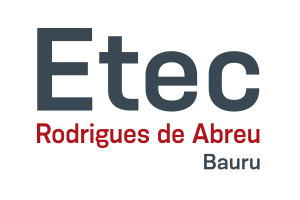          CanvasParceiros ChaveAtividade ChaveAtividade ChaveProposta de ValorProposta de ValorProposta de ValorRelação com o ClienteRelação com o ClienteRelação com o ClienteSegmento de MercadoSegmento de MercadoSegmento de Mercado..Recursos ChaveRecursos ChaveCanaisCanaisEstrutura de CustosEstrutura de CustosEstrutura de CustosEstrutura de CustosFontes de RendasFontes de RendasFontes de RendasFontes de RendasFontes de RendasFontes de RendasFontes de RendasFontes de Rendas